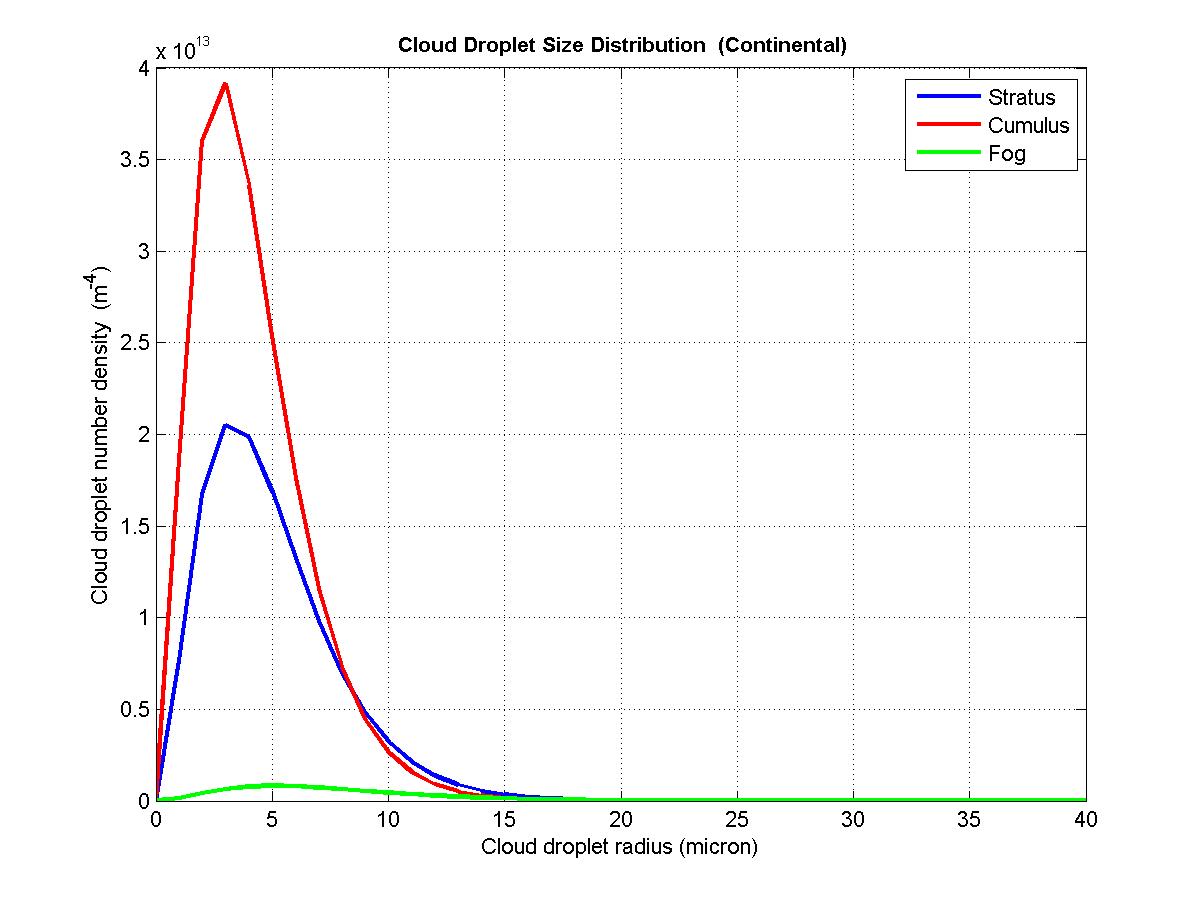 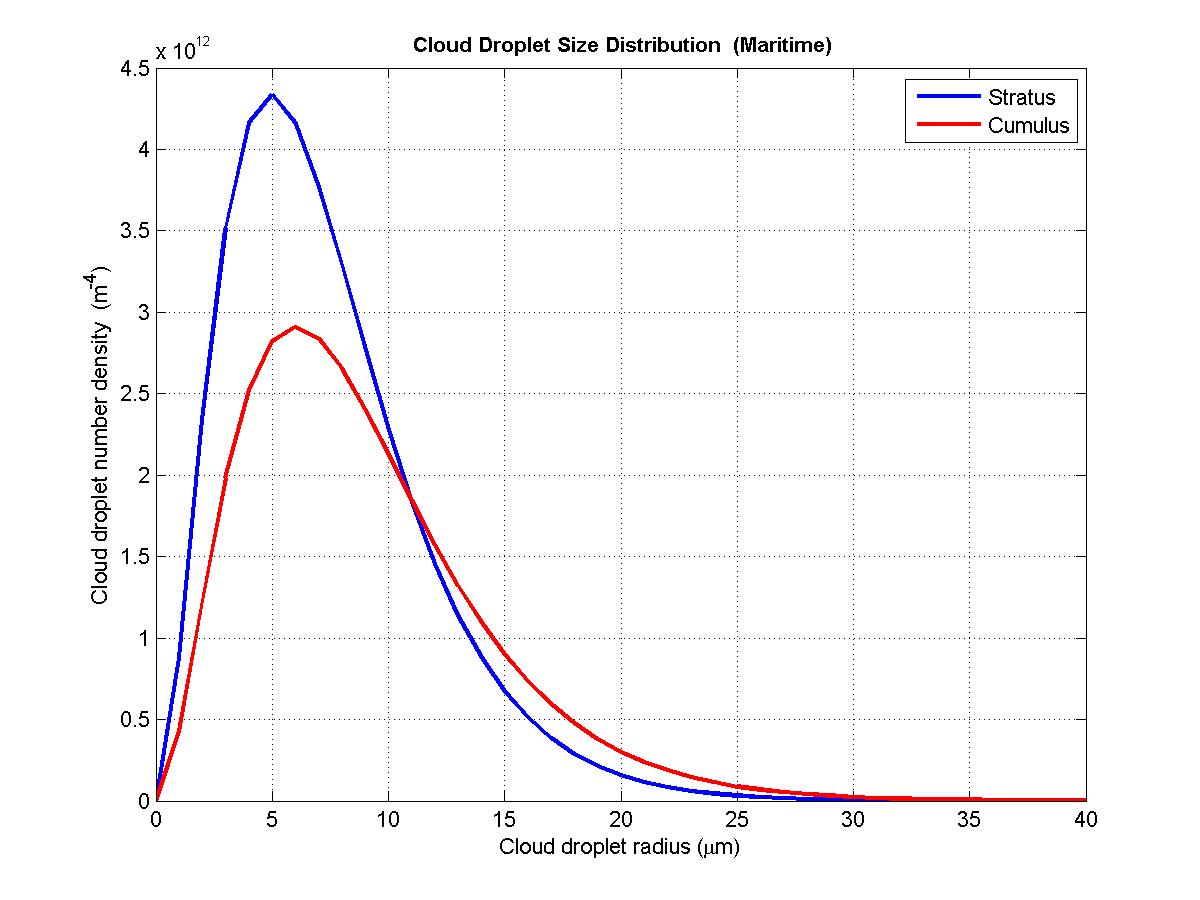 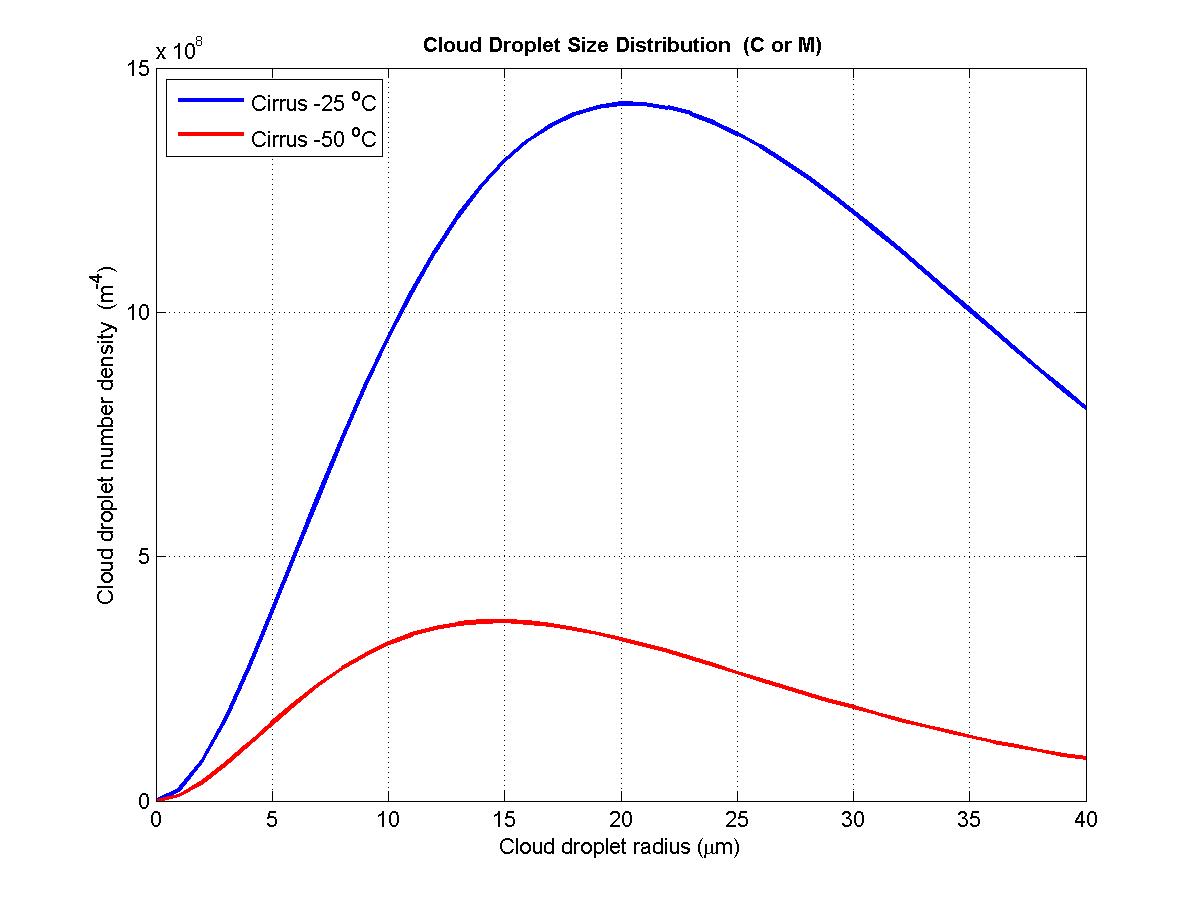   Cloud Type          Area (cm2/m3) distance (mm)Continental Stratus      1025.10         0.98Continental cumulus      1139.81         0.84Continental fog           144.96         2.51Maritime stratus          721.76         1.44Maritime cumulus          870.70         1.54C or M cirrus -25 C        16.90        12.94C or M cirrus -50 C         1.63        22.84